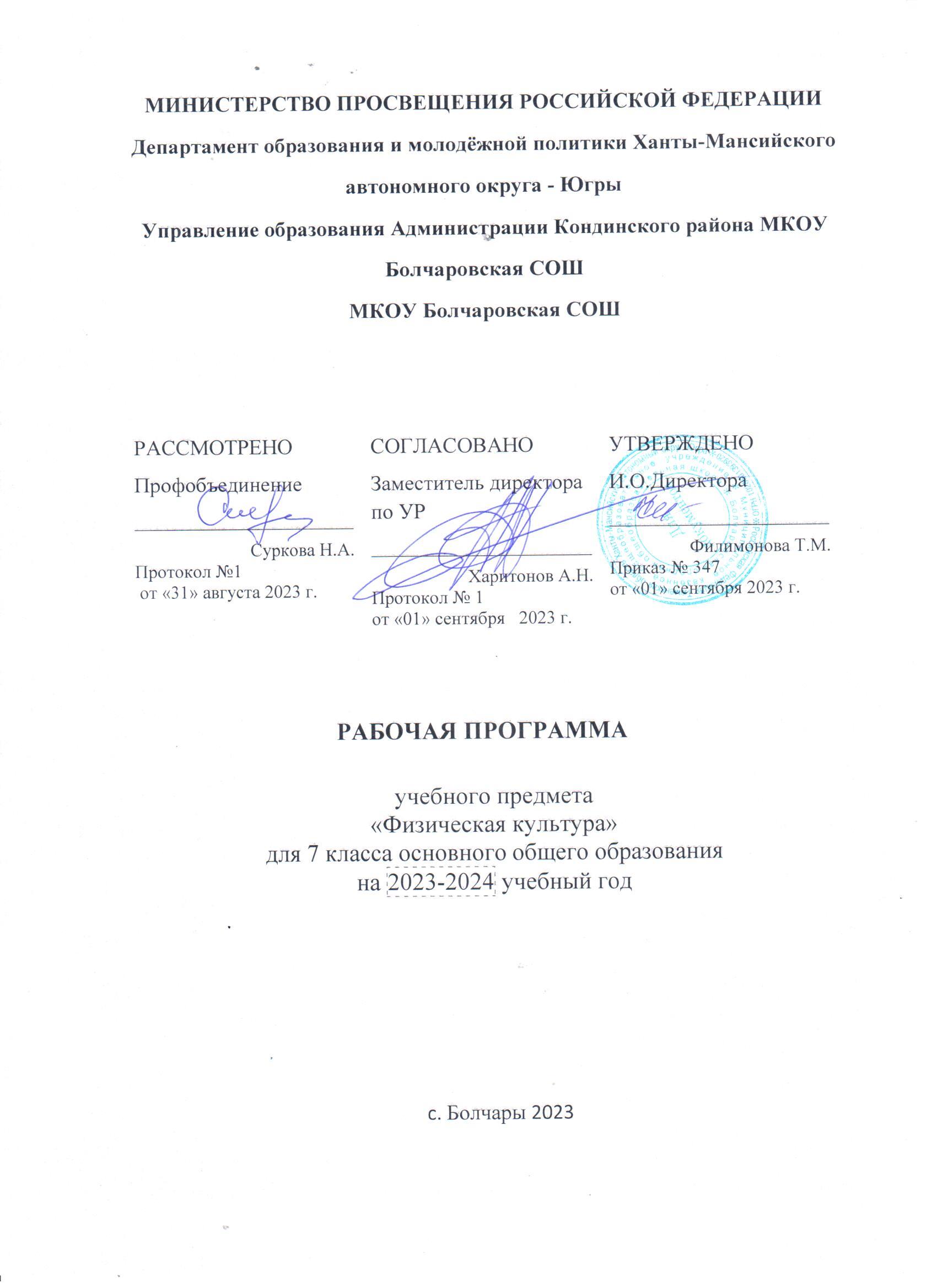 Рабочая программа по физической культуре на уровне основного общего образования составлена на основе Требований к результатам освоения основной образовательной программы основного общего образования, представленных в Федеральном государственном образовательном стандарте основного общего образования, а также на основе характеристики планируемых результатов духовно-нравственного развития, воспитания и социализации обучающихся, представленной в федеральной программе воспитания.                 Пояснительная запискаПримерная рабочая программа по дисциплине «Физическая культура» для 5—9 классов общеобразовательных организаций представляет собой методически оформленную конкретизацию требований Федерального государственного образовательного стандарта основного общего среднего образования и раскрывает их реализацию через конкретное предметное содержание.Общая характеристика учебного предмета «физическая культура»При создании Примерной рабочей программы учитывались потребности современного российского общества в физически крепком и дееспособном подрастающем поколении, способном активно включаться в разнообразные формы здорового образа жизни, умеющем использовать ценности физической культуры для самоопределения, саморазвития и самоактуализации. В Примерной рабочей программе нашли свои отражения объективно сложившиеся реалии современного социокультурного развития российского общества, условия деятельности образовательных организаций, возросшие требования родителей, учителей и методистов к совершенствованию содержания школьного образования, внедрению новых методик и технологий в учебно-воспитательный процесс. В своей социально-ценностной ориентации Примерная рабочая программа сохраняет исторически сложившееся предназначение дисциплины «Физическая культура» в качестве средства подготовки учащихся к предстоящей жизнедеятельности, укрепления их здоровья, повышения функциональных и адаптивных возможностей систем организма, развития жизненно важных физических качеств. Программа обеспечивает преемственность с Примерной рабочей программой начального среднего общего образования, предусматривает возможность активной подготовки учащихся к выполнению нормативов «Президентских состязаний» и «Всероссийского физкультурно-спортивного комплекса ГТО». Цели изучения учебного предмета «физическая культура»Общей целью школьного образования по физической культуре является формирование разносторонне физически развитой личности, способной активно использовать ценности физической культуры для укрепления и длительного сохранения собственного здоровья, оптимизации трудовой деятельности и организации активного отдыха. В Примерной рабочей программе для 5—9 классов данная цель конкретизируется и связывается с формированием устойчивых мотивов и потребностей школьников в бережном отношении к своему здоровью, целостном развитии физических, психических и нравственных качеств, творческом использовании ценностей физической культуры в организации здорового образа жизни, регулярных занятиях двигательной деятельностью и спортом. Развивающая направленность Примерной рабочей программы определяется вектором развития физических качеств и функциональных возможностей организма занимающихся, являющихся основой укрепления их здоровья, повышения надёжности и активности адаптивных процессов. Существенным достижением данной ориентации является приобретение школьниками знаний и умений в организации самостоятельных форм занятий оздоровительной, спортивной и прикладно-ориентированной физической культурой, возможностью познания своих физических способностей и их целенаправленного развития.Воспитывающее значение Примерной рабочей программы заключается в содействии активной социализации школьников на основе осмысления и понимания роли и значения мирового и российского олимпийского движения, приобщения к их культурным ценностям, истории и современному развитию. В число практических результатов данного направления входит фор­мирование положительных навыков и умений в общении и взаимодействии со сверстниками и учителями физической культуры, организации совместной учебной и консультативной деятельности. Центральной идеей конструирования учебного содержания и планируемых результатов образования в основной школе является воспитание целостной личности учащихся, обеспечение единства в развитии их физической, психической и социальной природы. Реализация этой идеи становится возможной на основе содержания учебной дисциплины «Физическая культура», которое представляется двигательной деятельностью с её базовыми компонентами: информационным (знания о физической культуре), операциональным (способы самостоятельной деятельности) и мотивационно-процессуальным (физическое совершенствование). В целях усиления мотивационной составляющей учебного предмета, придания ей личностно значимого смысла, содержание Примерной рабочей программы представляется системой модулей, которые входят структурными компонентами в раздел «Физическое совершенствование».Инвариантные модули включают в себя содержание базовых видов спорта: гимнастика, лёгкая атлетика, зимние виды спорта (на примере лыжной подготовки), спортивные игры, плавание. Данные модули в своём предметном содержании ориентируются на всестороннюю физическую подготовленность учащихся, освоение ими технических действий и физических упражнений, содействующих обогащению двигательного опыта.Инвариантные и вариативные модули Примерной рабочей программы могут быть реализованы в форме сетевого взаимодействия с организациями системы дополнительного образования, на спортивных площадках и залах, находящихся в муниципальной и региональной собственности. Для бесснежных районов Российской Федерации, а также при отсутствии должных условий допускается заменять инвариантный модуль «Лыжные гонки» углублённым освоением содержания других инвариантных модулей («Лёгкая атлетика», «Гимнастика», «Плавание» и «Спортивные игры»). В свою очередь, модуль «Плавание», вводится в учебный процесс при наличии соответствующих условий и материальной базы по решению муниципальных органов управления образованием. Данный модуль, также как и модуль «Лыжные гонки», может быть заменён углублённым изучением материала других инвариантных модулейВариативные модули объединены в Примерной рабочей программе модулем «Спорт», содержание которого разрабатывается образовательной организацией на основе Примерных модульных программ по физической культуре для общеобразовательных организаций, рекомендуемых Министерством просвещения Российской Федерации. Основной содержательной направленностью вариативных модулей является подготовка учащихся к выполнению нормативных требований Всероссийского физкультурно-спортивного комплекса ГТО, активное вовлечение их в соревновательную деятельность. Исходя из интересов учащихся, традиций конкретного региона или образовательной организации, модуль «Спорт» может разрабатываться учителями физической культуры на основе содержания базовой физической подготовки, национальных видов спорта, современных оздоровительных систем. В настоящей Примерной рабочей программе в помощь учителям физической культуры в рамках данного модуля, представлено примерное содержание «Базовой физической подготовки». Содержание Примерной рабочей программы изложено по годам обучения, где для каждого класса предусмотрен раздел «Универсальные учебные действия», в котором раскрывается вклад предмета в формирование познавательных, коммуникативных и регулятивных действий, соответствующих возможностям и особенностям школьников данного возраста. Личностные достижения непосредственно связаны с конкретным содержанием учебного предмета и представлены по мере его раскрытия. Содержание рабочей программы, раскрытие личностных и метапредметных результатов обеспечивает преемственность и перспективность в освоении областей знаний, которые отражают ведущие идеи учебных предметов основной школы и подчёркивают её значение для формирования готовности учащихся к дальнейшему образованию в системе среднего полного или среднего профессионального образования. Место учебного предмета «Физическая культура» в учебном планеОбщее число часов для изучения физической культуры на уровне основной школе составляет – 340 часов: в 5 классе – 68 часов (2 часа в неделю), во 6 классе – 68 часа (2 часа в неделю), в 7 классе – 68 часа (2 часа в неделю), в 8 классе – 68 часа (2 часа в неделю), в 9 классе – 68 часа (2 часа в неделю).При разработке рабочей программы по предмету «Физическая культура» следует учитывать, что вариативные модули (не менее 1 часа в неделю с 5 по 9 класс) могут быть реализованы во внеурочной деятельности, в том числе в форме сетевого взаимодействия с организациями системы дополнительного образования детей.При подготовке Примерной рабочей программы учитывались личностные и метапредметные результаты, зафиксированные в Федеральном государственном образовательном стандарте основного общего образования и в «Универсальном кодификаторе элементов содержания и требований к результатам освоения основной образовательной программы основного общего образования». Программа вариативного модуля. «Базовая физическая подготовка». Развитие силовых способностей.Комплексы общеразвивающих и локально воздействующих упражнений, отягощённых весом собственного тела и с использованием дополнительных средств (гантелей, эспандера, набивных мячей, штанги и т. п.). Комплексы упражнений на тренажёрных устройствах. Упражнения на гимнастических снарядах (брусьях, перекладинах, гимнастической стенке и т.п.). Броски набивного мяча двумя и одной рукой из положений стоя и сидя (вверх, вперёд, назад, в стороны, снизу и сбоку, от груди, из-за головы). Прыжковые упражнения с дополнительным отягощением (напрыгивание и спрыгивание, прыжки через скакалку, многоскоки, прыжки через препятствия и т.п.). Бег с дополнительным отягощением (в горку и с горки, на короткие дистанции, эстафеты). Передвижения в висе и упоре на руках. Лазанье (по канату, по гимнастической стенке с дополнительным отягощением). Переноска непредельных тяжестей (мальчики — сверстников способом на спине). Подвижные игры с силовой направленностью (импровизированный баскетбол с набивным мячом и т.п.).  Развитие скоростных способностей. Бег на месте в максимальном темпе (в упоре о гимнастическую стенку и без упора). Челночный бег. Бег по разметкам с максимальным темпом. Повторный бег с максимальной скоростью и максимальной частотой шагов (10—15 м). Бег с ускорениями из разных исходных положений. Бег с максимальной скоростью и собиранием малых предметов, лежащих на полу и на разной высоте. Стартовые ускорения по дифференцированному сигналу.Метание малых мячей по движущимся мишеням (катящейся, раскачивающейся, летящей). Ловля теннисного мяча после отскока от пола, стены (правой и левой рукой). Передача теннисного мяча в парах правой (левой) рукой и попеременно. Ведение теннисного мяча ногами с ускорениями по прямой, по кругу, вокруг стоек. Прыжки через скакалку на месте и в движении с максимальной частотой прыжков. Преодоление полосы препятствий, включающей в себя: прыжки на разную высоту и длину, по разметкам; бег с максимальной скоростью в разных направлениях и с преодолением опор различной высоты и ширины, повороты, обегание различных предметов (легкоатлетических стоек, мячей, лежащих на полу или подвешенных на высоте). Эстафеты и подвижные игры со скоростной направленностью. Технические действия из базовых видов спорта, выполняемые с максимальной скоростью движений.  Развитие выносливости. Равномерный бег в режимах умеренной и большой интенсивности. Повторный бег в режимах максимальной и субмаксимальной интенсивности. Кроссовый бег. Развитие координации движений. Жонглирование большими (волейбольными) и малыми (теннисными) мячами. Жонглирование гимнастической палкой. Жонглирование волейбольным мячом головой. Метание малых и больших мячей в мишень (неподвижную и двигающуюся). Передвижения по возвышенной и наклонной, ограниченной по ширине опоре (без предмета и с предметом на голове). Упражнения в статическом равновесии. Упражнения в воспроизведении пространственной точности движений руками, ногами, туловищем. Упражнение на точность дифференцирования мышечных усилий. Подвижные и спортивные игры. Развитие гибкости. Комплексы общеразвивающих упражнений (активных и пассивных), выполняемых с большой амплитудой движений. Упражнения на растяжение и расслабление мышц. Специальные упражнения для развития подвижности суставов (полушпагат, шпагат, выкруты гимнастической палки). Упражнения культурно-этнической направленности. Сюжетно-образные и обрядовые игры. Технические действия национальных видов спорта.Специальная физическая подготовка. Модуль «Гимнастика». Развитие гибкости. Наклоны туловища вперёд, назад, в стороны с возрастающей амплитудой движений в положении стоя, сидя, сидя ноги в стороны. Упражнения с гимнастической палкой (укороченной скакалкой) для развития подвижности плечевого сустава (выкруты). Комплексы общеразвивающих упражнений с повышенной амплитудой для плечевых, локтевых, тазобедренных и коленных суставов, для развития подвижности позвоночного столба. Комплексы активных и пассивных упражнений с большой амплитудой движений. Упражнения для развития подвижности суставов (полушпагат, шпагат, складка, мост). Развитие координации движений.Прохождение усложнённой полосы препятствий, включающей быстрые кувырки (вперёд, назад), кувырки по наклонной плоскости, преодоление препятствий прыжком с опорой на руку, безопорным прыжком, быстрым лазаньем. Броски теннисного мяча правой и левой рукой в подвижную и неподвижную мишень, с места и с разбега. Касание правой и левой ногой мишеней, подвешенных на разной высоте, с места и с разбега. Разнообразные прыжки через гимнастическую скакалку на месте и с продвижением. Прыжки на точность отталкивания и приземления.  Развитие силовых способностей.Подтягивание в висе и отжимание в упоре. Передвижения в висе и упоре на руках на перекладине (мальчики), подтягивание в висе стоя (лёжа) на низкой перекладине (девочки); отжимания в упоре лёжа с изменяющейся высотой опоры для рук и ног; отжимание в упоре на низких брусьях; поднимание ног в висе на гимнастической стенке до посильной высоты; из положения лёжа на гимнастическом козле (ноги зафиксированы) сгибание туловища с различной амплитудой движений (на животе и на спине); комплексы упражнений с гантелями с индивидуально подобранной массой (движения руками, повороты на месте, наклоны, подскоки со взмахом рук); метание набивного мяча из различных исходных положений; комплексы упражнений избирательного воздействия на отдельные мышечные группы (с увеличивающимся темпом движений без потери качества выполнения); элементы атлетической гимнастики (по типу «подкачки»); приседания на одной ноге «пистолетом» с опорой на руку для сохранения равновесия).Развитие выносливости. Упражнения с непредельными отягощениями, выполняемые в режиме умеренной интенсивности в сочетании с напряжением мышц и фиксацией положений тела. Повторное выполнение гимнастических упражнений с уменьшающимся интервалом отдыха (по типу «круговой тренировки»). Комплексы упражнений с отягощением, выполняемые в режиме непрерывного и интервального методов. Модуль «Лёгкая атлетика». Развитие выносливости. Бег с максимальной скоростью в режиме повторно-интервального метода. Бег по пересеченной местности (кроссовый бег). Гладкий бег с равномерной скоростью в разных зонах интенсивности. Повторный бег с препятствиями в максимальном темпе. Равномерный повторный бег с финальным ускорением (на разные дистанции). Равномерный бег с дополнительным отягощением в режиме «до отказа».  Развитие силовых способностей.Специальные прыжковые упражнения с дополнительным отягощением. Прыжки вверх с доставанием подвешенных предметов. Прыжки в полуприседе (на месте, с продвижением в разные стороны). Запрыгивание с последующим спрыгиванием. Прыжки в глубину по методу ударной тренировки. Прыжки в высоту с продвижением и изменением направлений, поворотами вправо и влево, на правой, левой ноге и поочерёдно. Бег с препятствиями. Бег в горку, с дополнительным отягощением и без него. Комплексы упражнений с набивными мячами. Упражнения с локальным отягощением на мышечные группы. Комплексы силовых упражнений по методу круговой тренировки  Развитие скоростных способностей. Бег на месте с максимальной скоростью и темпом с опорой на руки и без опоры. Максимальный бег в горку и с горки. Повторный бег на короткие дистанции с максимальной скоростью (по прямой, на повороте и со старта). Бег с максимальной скоростью «с ходу». Прыжки через скакалку в максимальном темпе. Ускорение, переходящее в многоскоки, и многоскоки переходящие в бег с ускорением. Подвижные и спортивные игры, эстафеты.  Развитие координации движений. Специализированные комплексы упражнений на развитие координации (разрабатываются на основе учебного материала модулей «Гимнастика» и «Спортивные игры»).Модуль «Спортивные игры».Баскетбол.Развитие скоростных способностей. Ходьба и бег в различных направлениях с максимальной скоростью с внезапными остановками и выполнением различных заданий (например, прыжки вверх, назад, вправо, влево, приседания). Ускорения с изменением направления движения. Бег с максимальной частотой (темпом) шагов с опорой на руки и без опоры. Выпрыгивание вверх с доставанием ориентиров левой (правой) рукой. Челночный бег (чередование прохождения заданных отрезков дистанции лицом и спиной вперёд). Бег с максимальной скоростью с предварительным выполнением многоскоков. Передвижения с ускорениями и максимальной скоростью приставными шагами левым и правым боком. Ведение баскетбольного мяча с ускорением и максимальной скоростью. Прыжки вверх на обеих ногах и одной ноге с места и с разбега. Прыжки с поворотами на точность приземления. Передача мяча двумя руками от груди в максимальном темпе при встречном беге в колоннах. Кувырки вперёд, назад, боком с последующим рывком на 3—5 м. Подвижные и спортивные игры, эстафеты. Развитие силовых способностей. Комплексы упражнений с дополнительным отягощением на основные мышечные группы. Ходьба и прыжки в глубоком приседе. Прыжки на одной ноге и обеих ногах с продвижением вперед, по кругу, «змейкой», на месте с поворотом на 180° и 360°. Прыжки через скакалку в максимальном темпе на месте и с передвижением (с дополнительным отягощением и без него). Напрыгивание и спрыгивание с последующим ускорением. Многоскоки с последующим ускорением и ускорения с последующим выполнением многоскоков. Броски набивного мяча из различных исходных положений, с различной траекторией полёта одной рукой и обеими руками, стоя, сидя, в полуприседе.Развитие выносливости. Повторный бег с максимальной скоростью с уменьшающимся интервалом отдыха. Гладкий бег по методу непрерывно-интервального упражнения. Гладкий бег в режиме большой и умеренной интенсивности. Игра в баскетбол с увеличивающимся объёмом времени игры.Развитие координации движений. Броски баскетбольного мяча по неподвижной и подвижной мишени. Акробатические упражнения (двойные и тройные кувырки вперёд и назад). Бег с «тенью» (повторение движений партнёра). Бег по гимнастической скамейке, по гимнастическому бревну разной высоты. Прыжки по разметкам с изменяющейся амплитудой движений. Броски малого мяча в стену одной (обеими) руками с последующей его ловлей (обеими руками и одной рукой) после отскока от стены (от пола). Ведение мяча с изменяющейся по команде скоростью и направлением передвижения. Футбол.Развитие скоростных способностей. Старты из различных положений с последующим ускорением. Бег с максимальной скоростью по прямой, с остановками (по свистку, хлопку, заданному сигналу), с ускорениями, «рывками», изменением направления передвижения. Бег в максимальном темпе. Бег и ходьба спиной вперёд с изменением темпа и направления движения (по прямой, по кругу и «змейкой»). Бег с максимальной скоростью с поворотами на 180° и 360°. Прыжки через скакалку в максимальном темпе. Прыжки по разметкам на правой (левой) ноге, между стоек, спиной вперёд. Прыжки вверх на обеих ногах и одной ноге с продвижением вперёд. Удары по мячу в стенку в максимальном темпе.  Ведение мяча с остановками и ускорениями, «дриблинг» мяча с изменением направления движения. Кувырки вперёд, назад, боком с последующим рывком. Подвижные и спортивные игры, эстафеты. Развитие силовых способностей. Комплексы упражнений с дополнительным отягощением на основные мышечные группы. Многоскоки через препятствия. Спрыгивание с возвышенной опоры с последующим ускорением, прыжком в длину и в высоту. Прыжки на обеих ногах с дополнительным отягощением (вперёд, назад, в приседе, с продвижением вперёд). Развитие выносливости. Равномерный бег на средние и длинные дистанции. Повторные ускорения с уменьшающимся интервалом отдыха.  Повторный бег на короткие дистанции с максимальной скоростью и уменьшающимся интервалом отдыха. Гладкий бег в режиме непрерывно-интервального метода. ПЛАНИРУЕМЫЕ РЕЗУЛЬТАТЫ ОСВОЕНИЯ ПРОГРАММЫ ПО ФИЗИЧЕСКОЙ КУЛЬТУРЕ НА УРОВНЕ ОСНОВНОГО ОБЩЕГО ОБРАЗОВАНИЯЛИЧНОСТНЫЕ РЕЗУЛЬТАТЫГотовность проявлять интерес к истории и развитию физической культуры и спорта в Российской Федерации, гордиться победами выдающихся отечественных спортсменов-олимпийцев; - готовность отстаивать символы Российской Федерации во время спортивных соревнований, уважать традиции и принципы современных Олимпийских игр и олимпийского движения; - готовность ориентироваться на моральные ценности и нормы межличностного взаимодействия при организации, планировании и проведении совместных занятий физической культурой и спортом, оздоровительных мероприятий в условиях активного отдыха и досуга; - готовность оценивать своё поведение и поступки во время проведения совместных занятий физической культурой, участия в спортивных мероприятиях и соревнованиях; - готовность оказывать первую медицинскую помощь при травмах и ушибах, соблюдать правила техники безопасности во время совместных занятий физической культурой и спортом;- стремление к физическому совершенствованию, формированию культуры движения и телосложения, самовыражению в избранном виде спорта;- готовность организовывать и проводить занятия физической культурой и спортом на основе научных представлений о закономерностях физического развития и физической подготовленности с учётом самостоятельных наблюдений за изменением их показателей; - осознание здоровья как базовой ценности человека, признание объективной необходимости в его укреплении и длительном сохранении посредством занятий физической культурой и спортом; - осознание необходимости ведения здорового образа жизни как средства профилактики пагубного влияния вредных привычек на физическое, психическое и социальное здоровье человека; способность адаптироваться к стрессовым ситуациям, осуществлять профилактические мероприятия по регулированию эмоциональных напряжений, активному восстановлению организма после значительных умственных и физических нагрузок; -готовность соблюдать правила безопасности во время занятий физической культурой и спортом, проводить гигиенические и профилактические мероприятия по организации мест занятий, выбору спортивного инвентаря и оборудования, спортивной одежды; - готовность соблюдать правила и требования к организации бивуака во время туристских походов, противостоять действиям и поступкам, приносящим вред окружающей среде;- освоение опыта взаимодействия со сверстниками, форм общения и поведения при выполнении учебных заданий на уроках физической культуры, игровой и соревновательной деятельности;  повышение компетентности в организации самостоятельных занятий физической культурой, планировании их содержания и направленности в зависимости от индивидуальных интересов и потребностей; - формирование представлений об основных понятиях и терминах физического воспитания и спортивной тренировки, умений руководствоваться ими в познавательной и практической деятельности, общении со сверстниками, публичных выступлениях и дискуссиях. МЕТАПРЕДМЕТНЫЕ РЕЗУЛЬТАТЫУниверсальные познавательные действия:- проводить сравнение соревновательных упражнений Олимпийских игр древности и современных Олимпийских игр, выявлять их общность и различия; - осмысливать Олимпийскую хартию как основополагающий документ современного олимпийского движения, приводить примеры её гуманистической направленности;- анализировать влияние занятий физической культурой и спортом на воспитание положительных качеств личности, устанавливать возможность профилактики вредных привычек;  - характеризовать туристские походы как форму активного отдыха, выявлять их целевое предназначение в сохранении и укреплении здоровья; руководствоваться требованиями техники безопасности во время передвижения по маршруту и организации бивуака; - устанавливать причинно-следственную связь между планированием режима дня и изменениями показателей работоспособности; - устанавливать связь негативного влияния нарушения осанки на состояние здоровья и выявлять причины нарушений, измерять индивидуальную форму и составлять комплексы упражнений по профилактике и коррекции выявляемых нарушений; - устанавливать причинно-следственную связь между уровнем развития физических качеств, состоянием здоровья и функциональными возможностями основных систем организма; - устанавливать причинно-следственную связь между качеством владения техникой физического упражнения и возможностью возникновения травм и ушибов во время самостоятельных занятий физической культурой и спортом;- устанавливать причинно-следственную связь между подготовкой мест занятий на открытых площадках и правилами предупреждения травматизма  Универсальные коммуникативные действия:- выбирать, анализировать и систематизировать информацию из разных источников об образцах техники выполнения разучиваемых упражнений, правилах планирования самостоятельных занятий физической и технической подготовкой; - вести наблюдения за развитием физических качеств, сравнивать их показатели с данными возрастно-половых стандартов, составлять планы занятий на основе определённых правил и регулировать нагрузку по частоте пульса и внешним признакам утомления; - описывать и анализировать технику разучиваемого упражнения, выделять фазы и элементы движений, подбирать подготовительные упражнения и планировать последовательность решения задач обучения; оценивать эффективность обучения посредством сравнения с эталонным образцом; - наблюдать, анализировать и контролировать технику выполнения физических упражнений другими учащимися, сравнивать её с эталонным образцом, выявлять ошибки и предлагать способы их устранения; изучать и коллективно обсуждать технику «иллюстративного образца» разучиваемого упражнения, рассматривать и моделировать появление ошибок, анализировать возможные причины их появления, выяснять способы их устранения.Универсальные учебные регулятивные действия:- составлять и выполнять индивидуальные комплексы физических упражнений с разной функциональной направленностью, выявлять особенности их воздействия на состояние организма, развитие его резервных возможностей с помощью процедур контроля и функциональных проб; - составлять и выполнять акробатические и гимнастические комплексы упражнений, самостоятельно разучивать сложно-координированные упражнения на спортивных снарядах; - активно взаимодействовать в условиях учебной и игровой деятельности, ориентироваться на указания учителя и правила игры при возникновении конфликтных и нестандартных ситуаций, признавать своё право и право других на ошибку, право на её совместное исправление; - разучивать и выполнять технические действия в игровых видах спорта, активно взаимодействуют при совместных тактических действиях в защите и нападении, терпимо относится к ошибкам игроков своей команды и команды соперников; - организовывать оказание первой помощи при травмах и ушибах во время самостоятельных занятий физической культурой и спортом, применять способы и приёмы помощи в зависимости от характера и признаков полученной травмы  ПРЕДМЕТНЫЕ РЕЗУЛЬТАТЫ7 классК концу обучения в 7 классе обучающийся научится:- проводить анализ причин зарождения современного олимпийского движения, давать характеристику основным этапам его развития в СССР и современной России; - объяснять положительное влияние занятий физической культурой и спортом на воспитание личностных качеств современных школьников, приводить примеры из собственной жизни; - объяснять понятие «техника физических упражнений», руководствоваться правилами технической подготовки при самостоятельном обучении новым физическим упражнениям, проводить процедуры оценивания техники их выполнения; - составлять планы самостоятельных занятий физической и технической подготовкой, распределять их в недельном и месячном циклах учебного года, оценивать их оздоровительный эффект с помощью «индекса Кетле» и «ортостатической пробы» (по образцу); - выполнять лазанье по канату в два приёма (юноши) и простейшие акробатические пирамиды в парах и тройках (девушки); - составлять и самостоятельно разучивать комплекс степ-аэробики, включающий упражнения в ходьбе, прыжках, спрыгивании и запрыгивании с поворотами, разведением рук и ног (девушки);- выполнять стойку на голове с опорой на руки и включать её в акробатическую комбинацию из ранее освоенных упражнений (юноши); - выполнять беговые упражнения с преодолением препятствий способами «наступание» и «прыжковый бег», применять их в беге по пересечённой местности; - выполнять метание малого мяча на точность в неподвижную, качающуюся и катящуюся с разной скоростью мишень; - демонстрировать и использовать технические действия спортивных игр: баскетбол (передача и ловля мяча после отскока от пола; броски мяча двумя руками снизу и от груди в движении; использование разученных технических действий в условиях игровой деятельности); волейбол (передача мяча за голову на своей площадке и через сетку; использование разученных технических действий в условиях игровой деятельности); футбол (средние и длинные передачи футбольного мяча; тактические действия при выполнении углового удара и вбрасывании мяча из-за боковой линии; использование разученных технических действий в условиях игровой деятельности);- тренироваться в упражнениях общефизической и специальной физической подготовки с учётом индивидуальных и возрастно-половых особенностей.  7 КЛАСС № п/пНаименование разделов и тем программыКоличество часовКоличество часовКоличество часовЭлектронные (цифровые) образовательные ресурсы№ п/пНаименование разделов и тем программыВсегоКонтрольные работы Практические работы Раздел 1. Раздел 1. Раздел 1. Раздел 1. Раздел 1. Раздел 1. 1.1.Знания о физической культуре22www.edu.ru www.school.edu.ruРаздел 2. Раздел 2. Раздел 2. Раздел 2. Раздел 2. Раздел 2. 2.1Способы самостоятельной деятельности.22www.edu.ru www.school.edu.ruФизическое совершенствование.Физическое совершенствование.Физическое совершенствование.Физическое совершенствование.Физическое совершенствование.Физическое совершенствование.Раздел 1Раздел 1Раздел 1Раздел 1Раздел 1Раздел 11.1.Физкультурно-оздоровительная деятельность. В процессе урокаwww.edu.ru www.school.edu.ruРаздел 2Раздел 2Раздел 2Раздел 2Раздел 2Раздел 22.1.Модуль «Гимнастика».1212www.edu.ru www.school.edu.ru 2.2.Модуль «Лёгкая атлетика».1616www.edu.ru www.school.edu.ru 2.3.Модуль «Спортивные игры».2424www.edu.ru www.school.edu.ru 2.3.Баскетбол. 88www.edu.ru www.school.edu.ru 2.3.Волейбол. 88www.edu.ru www.school.edu.ru 2.3.Футбол.88www.edu.ru www.school.edu.ru Раздел 3Раздел 3Раздел 3Раздел 3Раздел 3Раздел 33.1.Модуль «Спорт». Подготовка к выполнению нормативов комплекса ГТО1212https://www.gto.ru/normsВФСК ГТО (gto.ru)ОБЩЕЕ КОЛИЧЕСТВО ЧАСОВ ПО ПРОГРАММЕОБЩЕЕ КОЛИЧЕСТВО ЧАСОВ ПО ПРОГРАММЕ68068№ п/пТема урокаКоличество часовКоличество часовКоличество часовДата изученияЭлектронные цифровые образовательные ресурсы№ п/пТема урокаВсегоКонтрольные работыПрактические работыДата изученияЭлектронные цифровые образовательные ресурсы1Зарождение олимпийского движения в дореволюционной России; роль А. Д. Бутовского в развитии отечественной системы физического воспитания и спорта. Олимпийское движение в СССР и современной России; характеристика основных этапов развития. Выдающиеся советские и российские олимпийцы.Правила поведения на уроках ФК, техника безопасности на занятиях лёгкой атлетикой.1107.09.23www.edu.ru www.school.edu.ru 2Легкая атлетика. Техника безопасности.Бег на короткие дистанции. Эстафетный бег. Ведение дневника по физической культуре.1108.09.23www.edu.ru www.school.edu.ru 3ТБ. Бег на короткие дистанции. Эстафетный бег. Планирование самостоятельных занятий технической подготовкой на учебный год и учебную четверть. Составление плана учебного занятия по самостоятельной технической подготовке.1114.09.23www.edu.ru www.school.edu.ru 4ТБ. Беговые упражнения с увеличением скорости передвижения и продолжительности выполнения. Эстафетный бег. Техническая подготовка и её значение для человека; основные правила технической подготовки.1115.09.23www.edu.ru www.school.edu.ru 5ТБ. Беговые упражнения с увеличением скорости передвижения и продолжительности выполнения. Эстафетный бег. Двигательные действия как основа технической подготовки; понятие двигательного умения и двигательного навыка.1121.09.23www.edu.ru www.school.edu.ru 6ТБ. Бег с преодолением препятствий способами «наступание» и «прыжковый бег». Эстафетный бег. Способы оценивания техники двигательных действий и организация процедуры оценивания.1122.09.23www.edu.ru www.school.edu.ru 7ТБ. Бег с преодолением препятствий способами «наступание» и «прыжковый бег». Подвижные игры.1128.09.23www.edu.ru www.school.edu.ru 8ТБ. Бег с равномерной скоростью на длинные дистанции. Прыжки в длину с места толчком двумя ногами. Ошибки при разучивании техники выполнения двигательных действий, причины и способы их предупреждения при самостоятельных занятиях технической подготовкой. Подвижные игры.1129.09.23www.edu.ru www.school.edu.ru 9ТБ. Бег с равномерной скоростью на длинные дистанции. Прыжки в длину с места толчком двумя ногами. Подвижные игры.1105.10.23www.edu.ru www.school.edu.ru 10ТБ. Бег с равномерной скоростью на длинные дистанции. Прыжки с разбега в длину способом «согнув ноги». Подвижные игры.1106.10.23www.edu.ru www.school.edu.ru 11ТБ. Бег с равномерной скоростью на длинные дистанции. Прыжки с разбега в длину способом «согнув ноги»1112.10.23www.edu.ru www.school.edu.ru 12ТБ. Бег с равномерной скоростью на длинные дистанции. Прыжки с разбега в длину способом «согнув ноги». Подвижные игры.1113.10.23www.edu.ru www.school.edu.ru 13ТБ. Бег с равномерной скоростью на длинные дистанции. Прыжки с разбега в высоту способом «перешагивание».  Подвижные игры.1119.10.23www.edu.ru www.school.edu.ru 14ТБ. Бег с равномерной скоростью на длинные дистанции. Прыжки с разбега в высоту способом «перешагивание». Подвижные игры.1120.10.23www.edu.ru www.school.edu.ru 15ТБ. Метание малого (теннисного) мяча по движущейся (катящейся) с разной скоростью мишени. Подвижные игры.1126.10.23www.edu.ru www.school.edu.ru 16ТБ. Метание малого (теннисного) мяча по движущейся (катящейся) с разной скоростью мишени. Подвижные игры.1127.10.23www.edu.ru www.school.edu.ru 17ТБ. Метание малого (теннисного) мяча по движущейся (катящейся) с разной скоростью мишени. Подвижные игры.1109.11.23www.edu.ru www.school.edu.ru 18Влияние занятий физической культурой и спортом на воспитание положительных качеств личности современного человека. Подвижные игры.1110.11.23www.edu.ru www.school.edu.ru 19ТБ. Гимнастика. Акробатическая комбинация.Подвижные игры.1116.11.23www.edu.ru www.school.edu.ru 20ТБ. Акробатическая комбинация.Подвижные игры.1117.11.23www.edu.ru www.school.edu.ru 21ТБ. Акробатическая комбинация.Подвижные игры.1123.11.23www.edu.ru www.school.edu.ru 22ТБ. Акробатическая комбинация.Подвижные игры.1124.11.23www.edu.ru www.school.edu.ru 23Комплекс упражнений, включающий упражнения в ходьбе, прыжках, спрыгивании и запрыгивании с поворотами разведением рук и ног, выполняемых в среднем и высоком темпе. Подвижные игры.1130.11.23www.edu.ru www.school.edu.ru 24Комплекс упражнений, включающий упражнения в ходьбе, прыжках, спрыгивании и запрыгивании с поворотами разведением рук и ног, выполняемых в среднем и высоком темпе. Подвижные игры.1101.12.23www.edu.ru www.school.edu.ru 25Комбинация на гимнастическом бревне из ранее разученных упражнений. Ранее разученных упражнений на низкой гимнастической перекладине.Оздоровительные комплексы для самостоятельных занятий с добавлением ранее разученных упражнений: для коррекции телосложения и профилактики нарушения осанки. Подвижные игры. 1107.12.23www.edu.ru www.school.edu.ru 26Комбинация на гимнастическом бревне из ранее разученных упражнений.Ранее разученных упражнений на низкой гимнастической перекладине.Оздоровительные комплексы для самостоятельных занятий с добавлением ранее разученных упражнений: дыхательной и зрительной гимнастики в режиме учебного дня. Подвижные игры.1108.12.23www.edu.ru www.school.edu.ru 27ТБ. «Гимнастическая комбинация на низком гимнастическом бревне». Ранее разученных упражнений на низкой гимнастической перекладине.Подвижные игры. «Упражнения на развитие координации».1114.12.23www.edu.ru www.school.edu.ru 28ТБ. «Лазанье и перелезание на гимнастической стенке». Подвижные игры.1115.12.23www.edu.ru www.school.edu.ru 29ТБ. Лазанье по канату в два приёма.Лазанье и перелезание на гимнастической стенке. Подвижные игры.1121.12.23www.edu.ru www.school.edu.ru 30ТБ. Лазанье по канату в два приёма.Лазанье и перелезание на гимнастической стенке. Подвижные игры.1122.12.23www.edu.ru www.school.edu.ru 31Способы оценивания оздоровительного эффекта занятий физической культурой с помощью «индекса Кетле», «ортостатической пробы», «функциональной пробы со стандартной нагрузкой». Подвижные игры.1128.12.23www.edu.ru www.school.edu.ru 32ТБ. Баскетбол. Передача и ловля мяча после отскока от пола. Правила игры и игровая деятельность по правилам с использованием ранее разученных технических приёмов. Спортивная игра.1111.01.24www.edu.ru www.school.edu.ru 33ТБ. Баскетбол. Передача и ловля мяча после отскока от пола. Правила игры и игровая деятельность по правилам с использованием ранее разученных технических приёмов. Спортивная игра.1112.01.24www.edu.ru www.school.edu.ru 34ТБ. Баскетбол. Бросок в корзину двумя руками снизу и от груди после ведения. Правила игры и игровая деятельность по правилам с использованием ранее разученных технических приёмов. Спортивная игра.1118.01.24www.edu.ru www.school.edu.ru 35ТБ. Баскетбол. Бросок в корзину двумя руками снизу и от груди после ведения. Правила игры и игровая деятельность по правилам с использованием ранее разученных технических приёмов. Спортивная игра.1119.01.24www.edu.ru www.school.edu.ru 36ТБ. Баскетбол. Ранее разученных технических приёмов без мяча и с мячом: ведение, приёмы и передачи, броски в корзину. Игровая деятельность по правилам с использованием ранее разученных технических приёмов. Спортивная игра.1123.01.24www.edu.ru www.school.edu.ru 37ТБ. Баскетбол. Ранее разученных технических приёмов без мяча и с мячом: ведение, приёмы и передачи, броски в корзину.  Игровая деятельность по правилам с использованием ранее разученных технических приёмов. Спортивная игра. 1126.01.24www.edu.ru www.school.edu.ru 38ТБ. Баскетбол. Ранее разученных технических приёмов без мяча и с мячом: ведение, приёмы и передачи, броски в корзину.  Игровая деятельность по правилам с использованием ранее разученных технических приёмов. Спортивная игра.1101.02.24www.edu.ru www.school.edu.ru 39ТБ. Баскетбол. Ранее разученных технических приёмов без мяча и с мячом: ведение, приёмы и передачи, броски в корзину.  Игровая деятельность по правилам с использованием ранее разученных технических приёмов. Спортивная игра.1102.02.24www.edu.ru www.school.edu.ru 40ТБ. Волейбол. Верхняя прямая подача мяча в разные зоны площадки соперника. Правила игры и игровая деятельность по правилам с использованием ранее разученных технических приёмов. Спортивная игра.1108.02.24www.edu.ru www.school.edu.ru 41ТБ. Волейбол. Верхняя прямая подача мяча в разные зоны площадки соперника. Правила игры и игровая деятельность по правилам с использованием ранее разученных технических приёмов. Спортивная игра.1109.02.24www.edu.ru www.school.edu.ru 42ТБ. Волейбол. Верхняя прямая подача мяча в разные зоны площадки соперника. Правила игры и игровая деятельность по правилам с использованием ранее разученных технических приёмов. Спортивная игра.1115.02.24www.edu.ru www.school.edu.ru 43ТБ. Волейбол. Верхняя прямая подача мяча в разные зоны площадки соперника. Правила игры и игровая деятельность по правилам с использованием ранее разученных технических приёмов. Спортивная игра.1116.02.24www.edu.ru www.school.edu.ru 44ТБ. Волейбол. Передача мяча через сетку двумя руками сверху и перевод мяча за голову. Правила игры и игровая деятельность по правилам с использованием ранее разученных технических приёмов. Спортивная игра.1122.02.24www.edu.ru www.school.edu.ru 45ТБ. Волейбол. Передача мяча через сетку двумя руками сверху и перевод мяча за голову. Правила игры и игровая деятельность по правилам с использованием ранее разученных технических приёмов. Спортивная игра.1129.02.24www.edu.ru www.school.edu.ru 46ТБ. Волейбол. Передача мяча через сетку двумя руками сверху и перевод мяча за голову. Правила игры и игровая деятельность по правилам с использованием ранее разученных технических приёмов. Спортивная игра.1101.03.24www.edu.ru www.school.edu.ru 47ТБ. Волейбол. Передача мяча через сетку двумя руками сверху и перевод мяча за голову. Правила игры и игровая деятельность по правилам с использованием ранее разученных технических приёмов. Спортивная игра.1107.03.24www.edu.ru www.school.edu.ru 48ТБ. Футбол. Средние и длинные передачи мяча по прямой и диагонали. Правила игры и игровая деятельность по правилам с использованием ранее разученных технических приёмов. Спортивная игра.1114.03.24www.edu.ru www.school.edu.ru 49ТБ. Футбол. Средние и длинные передачи мяча по прямой и диагонали. Правила игры и игровая деятельность по правилам с использованием ранее разученных технических приёмов. Спортивная игра.1115.03.24www.edu.ru www.school.edu.ru 50ТБ. Футбол. Средние и длинные передачи мяча по прямой и диагонали. Правила игры и игровая деятельность по правилам с использованием ранее разученных технических приёмов. Спортивная игра.1121.03.24www.edu.ru www.school.edu.ru 51ТБ. Футбол. Тактические действия при выполнении углового удара и вбрасывании мяча из-за боковой линии. Правила игры и игровая деятельность по правилам с использованием ранее разученных технических приёмов. Спортивная игра.1122.03.24www.edu.ru www.school.edu.ru 52ТБ. Футбол. Тактические действия при выполнении углового удара и вбрасывании мяча из-за боковой линии. Правила игры и игровая деятельность по правилам с использованием ранее разученных технических приёмов. Спортивная игра. 1104.04.24www.edu.ru www.school.edu.ru 53ТБ. Футбол. Тактические действия при выполнении углового удара и вбрасывании мяча из-за боковой линии. Правила игры и игровая деятельность по правилам с использованием ранее разученных технических приёмов. Спортивная игра.1105.04.24www.edu.ru www.school.edu.ru 54ТБ. Футбол. Тактические действия при выполнении углового удара и вбрасывании мяча из-за боковой линии. Правила игры и игровая деятельность по правилам с использованием ранее разученных технических приёмов. Спортивная игра.1111.04.24www.edu.ru www.school.edu.ru 55ТБ. Футбол. Совершенствование ранее разученные технические тактические действия с мячом. Игровая деятельность по правилам с использованием разученных технических приёмов. Спортивная игра.1112.04.24https://www.gto.ru/#gto-method56Техника безопасности. Подвижные и спортивные игры. Правила техники безопасности и гигиены мест занятий в процессе выполнения физических упражнений на открытых площадках.1118.04.24https://www.gto.ru/#gto-method57Правила техники безопасности на уроках.  ТБ. Комплекс ГТО «Физическая подготовка». Укрепление здоровья через ВФСК ГТО Правила выполнения спортивных нормативов 4 ступени. Развитие скоростных способностей.1125.04.24https://www.gto.ru/#gto-method58ТБ.  ГТО. Бег 30 м, 60 м. Эстафеты, подвижные и спортивные игры. Развитие гибкости.1126.04.24https://www.gto.ru/#gto-method59ТБ.  ГТО. Бег 1500 м, 2000 м. Эстафеты, подвижные и спортивные игры. Развитие гибкости, скоростных способностей.1102.05.24https://www.gto.ru/#gto-method60ТБ.  ГТО. Подтягивание из виса на высокой и низкой (девочки) перекладине.  Сгибание и разгибание рук в упоре лежа на полу. Эстафеты, подвижные и спортивные игры. Развитие скоростных способностей.1103.05.24https://www.gto.ru/#gto-method61ТБ. Наклон вперед из положения стоя с прямыми ногами на полу или на гимнастической скамье. Эстафеты, подвижные и спортивные игры. Развитие силовых способностей.1102.05.24https://www.gto.ru/#gto-method62ТБ. ГТО. Прыжок в длину с места толчком двумя ногами. Эстафеты.1116.05.24https://www.gto.ru/#gto-method63ТБ. ГТО. Прыжок в длину с разбега способом «согнув ноги». Эстафеты, подвижные и спортивные игры. Развитие координации движений. Развитие скоростных способностей. 1117.05.24https://www.gto.ru/#gto-method64ТБ. Челночный бег 3х10м. Эстафеты, подвижные и спортивные игры. Развитие силовых способностей.1116.05.24https://www.gto.ru/#gto-method65ТБ. Метание теннисного мяча весом 150гр.  Метание теннисного мяча в цель. Эстафеты, подвижные и спортивные игры. Развитие выносливости.1117.05.24https://www.gto.ru/#gto-method66Освоение правил и техники выполнения норматива комплекса ГТО. Поднимание туловища из положения лежа на спине.  Развитие выносливости. Подвижные игры1123.05.24https://www.gto.ru/#gto-method67«Праздник ГТО». Соревнования со сдачей норм ГТО, с соблюдением правил и техники выполнения испытаний (тестов) 4 ступени ГТО.1124.05.24https://www.gto.ru/#gto-method68«Праздник ГТО». Соревнования со сдачей норм ГТО, с соблюдением правил и техники выполнения испытаний (тестов) 4 ступени ГТО.1124.05.24https://www.gto.ru/#gto-methodОБЩЕЕ КОЛИЧЕСТВО ЧАСОВ ПО ПРОГРАММЕОБЩЕЕ КОЛИЧЕСТВО ЧАСОВ ПО ПРОГРАММЕ6868